У детей довольно часто наблюдается задержка в развитии речи, хотя они здоровы , у них нет нарушений слуха или поражения нервной системы. В чём причина задержки речи?Считалось, что главное , от чего зависит развитие речи,- это степень речевого общения детей с окружающим миром: родители обычно получают совет-больше разговаривать с ребёнком. Конечно, это важное условие ,чтобы ребёнок заговорил, но нужно учесть ещё и другое.Наблюдения показали, что около трети всей площади двигательной проекции занимает проекция  кисти руки, расположенная близко к речевой зоне. Тренировка тонких движений пальцев рук оказывает большое влияние на развитие активной речи ребёнка.В процессе игры у ребёнка постепенно развивается слуховое внимание , вырабатывается координация движений как артикуляторная, так и двигательная. Подражание будет являться базовой основой для формирования звуковой стороны речи.Кроме того, обязательно нужно научить детей правильному дыханию , т.к. дыхание является энергетической основой нашей речи. Некоторые согласные звуки требуют энергичного сильного выдоха. «Колокольчик»Тыльные стороны рук обращены вверх, пальцы обеих рук скрещены. Средний палец правой руки опущен вниз и ребёнок им свободно двигает в ту и другую сторону («часики»).«Толстый» колокольчик песенку запел и басисто очень громко зазвенел  ла-ла-ла…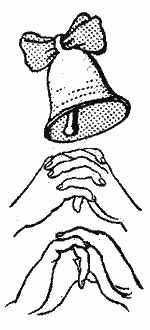 «Тонкий» колокольчик высоко звенел и тихонько песенку он свою пропел: «ЛЯ-ЛЯ-ЛЯ….» «Птичка»Ладони повёрнуты к себе, большие пальцы выпрямлены от себя и переплетены (как бы цепляются друг за дружку), большие пальцы –голова, сомкнутые пальцы-крылья. Помахать ими.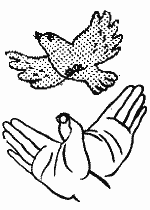 Птичка крылышками замахала и тихонько пропищала: тис-тиссс-ти-ти-ти« Комарик» Выставит указательный палец , средний и безымянный прижать к ладони , вращать им в разные стороны.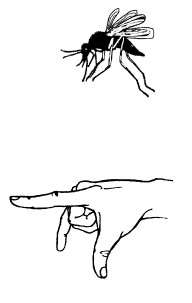 Комарик летел и протяжно звенел- «ЗЗЗЗЗЗЗЗ».Дети- комарики с мамой летят, тоненьким голосом протяжно «Зьзьзьзьзьзьзь»«Шарик»Все пальчики обеих рук в « щепотке» и соприкасаются кончиками, как на рисунке. В этом положении дуем на них («шарик» сложен). Постепенно пальчики принимают форму шара. Он полетал и лопнул , Воздух «выходит» и пальчики принимают исходное положение .Шарик тужился , пыхтел Лопнул он и засвистел: «Тссссссс».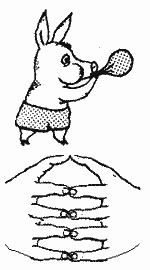 «Пароход»Обе ладошки поставлены на ребро , все пальцы прижаты «ковшиком» , а большие пальцы подняты вверх.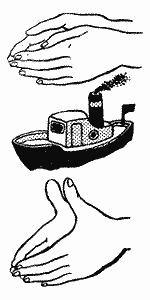 Пароход плывет по речке и пыхтит он словно печка : «ч-ч-ч-ч-ч»«Лошадка»Правая ладонь на ребре от себя. Большой палец кверху. Сверху накладывается левая ладонь под углом,  образуя пальчиками гриву. Большой палец кверху. Оба больших пальца образуют уши.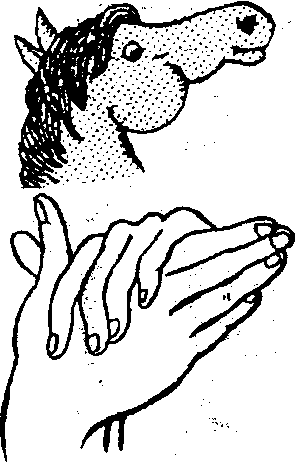 Прискакал я к дому на лошадкеИ сказал ей громко: «Трррррр!».СПАСИБО ЗА ВНИМАНИЯ! УДАЧИ!